Kington Town Council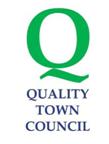 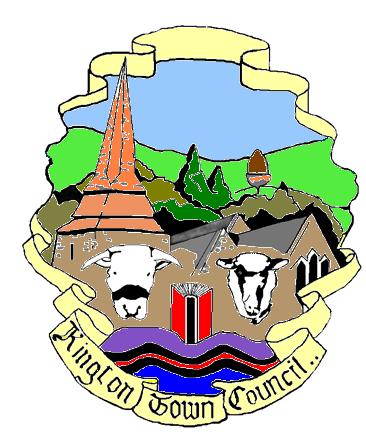 Email:  clerk@kingtontowncouncil.gov.uk 		      Web site: www.kingtontowncouncil.gov.uk			Minutes of the Environment Committee Meeting			held on Monday 23rd January 2017 at 7.00 pm in 			The Old Police Station, Market Hall Street, St, Kington.PRESENTAPOLOGYCllr. Mr. M. Fitton Cllr. Ms E. RollsCllr. Mr. Mac CurrachCllr. Mr. R. WiddowsonCllr. J. AtkinsonCllr. Mrs. E. BanksCllr. Mr. W. LaurieCllr. Mr. I. Wood-JohnsonCllr. BoundsCllr. J. DennisAgenda itemEnv 001-171.APOLOGIES FOR ABSENCEApologies were received as per list above Env 002-172DECLARATION OF INTEREST IN ITEMS ON THE AGENDAThe Declarations of Interest register was available to sign. Env 003-173.TO RECEIVE ANY WRITTEN REQUESTS FOR DISPENSATIONS The clerk reported that she had not received any written dispensationsEnv 004-174.TO CONFIRM AND SIGN THE MINUTES (PREVIOUSLY CIRCULATED)The minutes of the last Environment committee meeting, held on Monday 21st November 2016 were accepted as a true record and signed by the chairman.Env 005-175.REPAIR TO THE CHURCHYARD WALLThis was discussed at length. Three issues were involved There are three issues to be dealt with.An area of wall with a hole in itAn area with a bulge in it (this area was quoted for some 10 years ago, Mc Cartneys requested to compare the previous photographs to establish if there has been any further movement. A small area near to the vicarage This was discussed members requested that they have sight of the specification that had been sent off for the tendersRESOLVEDThat the clerk obtains the specification for circulation to members of the Environment Committee Env 006-176.STANDING ITEMS FOR DISCUSSIONCommunity/Neighbourhood planCllr. Fitton updated members with the current position in relation to the Neighbourhood Plan. It was coming to towards the end in relation to planning terms. The final draft plan was in near of completion and would be ready to be placed before council in March Health and SafetyIt was reported that there were issues with several lights out.The light out on the bracket in the lane leading to the Co-opLight on the bridge was obscured by a treeThere were also issues with white lines which needed renewing as they were badly faded.Duke StreetAt the recycling centreTown CentreA notice was also required on the Defibrillator as to where it is located for anyone who is a stranger using it. It was also suggested that a notice be placed in the library informing users the location of the Defibrillator.  Kington in BloomCllr. Banks would be speaking to the Horticultural Society with a view to them supplying a judge. It was also suggested that there be an article in the chronicle.  AllotmentsThere was nothing under this headingRecyclingIt was requested that the clerk again speak to the waste dept. in relation to the direction sign. ChurchyardThis had been covered in the above agenda item Community Energy There was nothing under this headingEconomic developmentThere was nothing under this headingLengthsman / P3 It was suggested that the paths are cleaned of leaves War MemorialCllr. Banks updated the committee the current position  Quarry LiaisonThis will be discussed at the next meeting  Tree WardenIt was reported that a working party had undertaken a considerable amount of clearing at Crookedwell and gaps had been created in the tree line. KLEENThere was nothing under this headingEnv 007-177.ITEMS FOR NEXT AGENDAChurchyard WallThe meeting was closed at 20.15 hrsSigned …………………………………………    Chair of Environment Committee                                                  Date